CALL MEETING TO ORDERTime _6:33PM_ROLL CALL (Peterson)Director Fleming __y__			d. Director White _n__Director Peterson __y__			e. Director Hopping _y__Director Jensen __n__			Quorum YREADING OF MISSION or CHARTER DESIGN ELEMENTS (Peterson)Mission: Project Impact STEM Academy will provide an engaging, adaptive learning environment through the use of personalized learning plans, intentionally integrated curriculum, mastery-based progression, and authentic projects embedded in science, technology, engineering, and math. In this environment, students will gain confidence, practice failure until it is no longer intimidating, and become invested in the life-long pursuit of knowledge.CONSENT AGENDAAction Item: Adoption of the Agenda and Prior Meeting Minutes (20220705, and 20220721)M: Hopping Agenda clarification: Tech Lane is an actionable item S: Peterson – 3 ayesANNOUNCEMENTS/PUBLIC DISCUSSIONPTA Update - nonePublic Comment - noneSchool Showcase - noneOFFICER REPORTS/INFORMATION/ACTIONChairman ReportStrategic Plan posted in Charter Book (G2O1)Asana updated for 22-23 evals (G4O1)Vice-Chairman ReportAction Item: Board Committee Request (G2O2, G3O2)M: Peterson Approve Request S: Hopping – 3 ayesTreasurer ReportOnboarding Process Improvements (G2)Secretary ReportBoard Member Oath: Director Zobell (8/2022-6/2023)COMMITTEE REPORTS/INFORMATION/ACTION(Admin) Finance CommitteeAction Item: Financial Reports Approval (June 2022) (G3O1)M: Hopping Approve S: Peterson – 3 ayes, 1 abstainAction Item: SY22-23 Safety Busing (G3)M: Peterson Postpone action S: Hopping – 3 ayes, 1 abstainAction Item: SY22-23 Busing Routes (G3)M: Peterson Postpone action S: Hopping – 3 ayes, 1 abstainAction Item: 2022-23 Ehmke Contract Renewal (G3)M: Peterson Approve renewal S: Hopping – 3 ayes, 1 abstain(Admin) Building Committee (G3O2)Action Item: Close Building Committee (G2O2)M: Peterson Close executive committee S: Hopping – 3 ayes, 1 abstainCONTINUED ACTION/DISCUSSIONAction Item: Policy 8330C Category Review (G3O2)M: Peterson Maintain prior category 1, maintain Policy 8330C as school COVID plan and Safe Return to School Plan S: Hopping – 3 ayes, 1 abstainAction Item: Strategic Plan Artifacts (ALL SECTIONS)M: Peterson Postpone action S: Hopping – 3 ayes, 1 abstainCONTINUED REPORTS/INFORMATIONAction Item: Tech Lane Project Update – Antonio Olivo (G3O2)M: Hopping Accept Murdock Quote 1169 S: Peterson – 4 ayesISBA Survey 2022-2023 (G2O1)ADMINISTRATION REPORTS/INFORMATION/ACTIONBUSINESS MANAGEREXECUTIVE DIRECTORAction Item: Administrative decisions, Tech Lane Lease (dates, Sec 8)M: Peterson Approve executive lease actions (date, sec 8, insurance) S: Hopping – 4 ayesADJOURNTime _7:37PM_ M: Peterson Adjourn S: Hopping – 4 ayes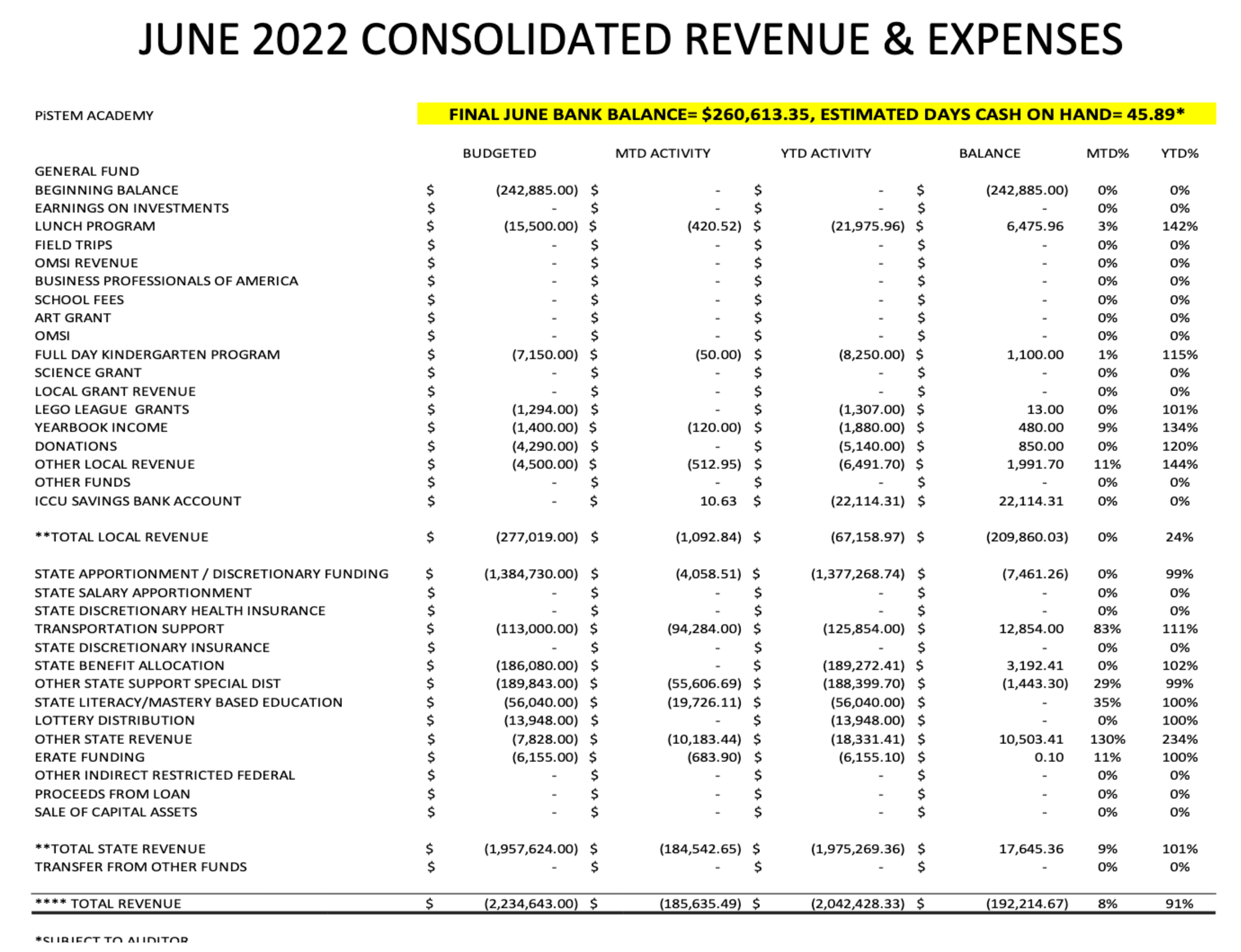 